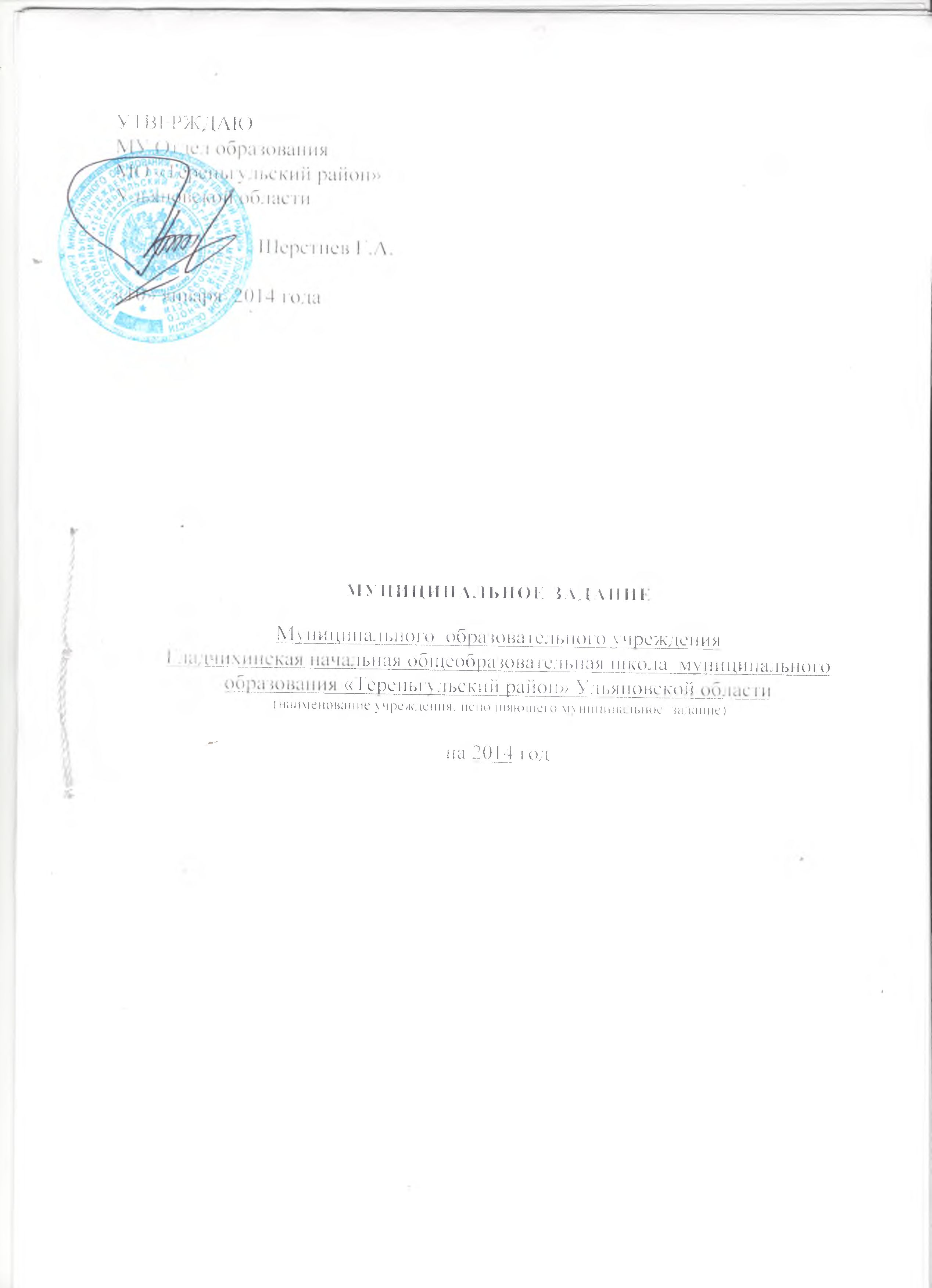 Раздел 11.1.Наименование муниципальной услуги1.1.1. Реализация общеобразовательных программ начального общего образования,  общедоступного и бесплатного начального общего образования по вспомогательным общеобразовательным программам: программа специальной (коррекционной) образовательной школы VIII вида; программа специальной (коррекционной) образовательной школы VII вида, дополнительного образования по основным общеобразовательным программам образовательного учреждения дополнительного образования детей.\   1.2.Потребители муниципальной услуги1.3. Показатели, характеризующие объем и качество муниципальной услуги1.3.2.  Объем муниципальной услуги (в натуральных показателях)1.4. Порядок оказания муниципальной услуги	Предоставление муниципальной услуги устанавливается в соответствии с стандартами качества муниципальной услуги, утвержденными приказом №83/0 от 28.2.2009г. «Об  утверждении стандартов качества муниципальной услуги» и программами в соответствии с утверждённым учебным планом. Муниципальная услуга оказывается на базе муниципального    общеобразовательного учреждения  Гладчихинская начальная общеобразовательная школа.Образовательная деятельность осуществляется в  здании по адресу: Ульяновская область, Тереньгульский район, село Гладчиха ,улица Молодежная , д.2Лицо, ответственное за организацию оказания муниципальной услуги: Никитина Валентина Юрьевна ,директор  МОУ Гладчихинской НОШ, контактный тел 22-0-17, e-mail: shkola88@ mail.ruХарактеристика основных действий при оказании услуги:Прием обучающихся в общеобразовательное учреждениеРеализация общеобразовательных программ начального общего образования,  общедоступного и бесплатного по вспомогательным общеобразовательным программам: программа специальной (коррекционной) образовательной школы VIII вида; программа специальной (коррекционной) образовательной школы VII вида, дополнительного образования по основным общеобразовательным программам образовательного учреждения дополнительного образования детей/Охрана жизни и здоровья обучающихсяОрганизация воспитательной работыВзаимодействие с семьями обучающихсяОрганизация питания обучающихсяОрганизация внеурочной деятельностиОрганизация оздоровления, отдыха детей в каникулярное времяОрганизация режима работы учреждения осуществляется в соответствии с санитарными нормами и правилами, утвержденными Постановлением Главного государственного санитарного врача Российской Федерации от 29 декабря  № 189 "Об утверждении СанПиН 2.4.2.2821-10 «Санитарно-эпидемиологические требования к условиям и организации обучения в общеобразовательных учреждениях»    1.4.1.  Нормативные  правовые   акты,   регулирующие   порядок   оказания муниципальной услуги:- Приказ МОУ Гладчихинской НОШ  № 18 от 25.02.2010 «об утверждении стандартов качества муниципальных услуг»-Устав общеобразовательного учреждения, локальные акты учреждения1.4.2. Порядок информирования потенциальных потребителей  муниципальной услуги1.5. Основания для досрочного прекращения исполнения муниципального задания1.6. Порядок контроля за исполнением муниципального задания:    1.7. Требования к отчетности об исполнении муниципального задания    1.7.1. Форма отчета об исполнении муниципального задания1.8.2. Сроки представления отчетов об исполнении муниципального задания: Ежеквартально в срок до 10 числа месяца, следующего за отчетным кварталом, ежегодно в срок до 15 февраля года, следующего за отчетным. 1.8.3. Иные требования к отчётности об исполнении муниципального заданияОтчет предоставляется по форме, указанной в данном муниципальном задании.Предоставление пояснительной записки с прогнозом достижения годовых значений показателей качества и объема оказания муниципальной услуги Представление детальной информации о состоянии кредиторской задолженности, в том числе просроченнойПредставление копий подтверждающих документов и т.д.1.9. Иная информация, необходимая для исполнения (контроля за исполнением) муниципального задания.1.9.1.предоставление муниципальной услуги осуществляет персонал Учреждения в соответствии со штатным расписанием, соответствующем типу и виду образовательного учреждения. Ответственный за оказание муниципальной услуги- директор школы.1.9.2. режим работы Учреждения, длительность пребывания в них воспитанников, а также учебные нагрузки воспитанников не должны превышать нормы предельно допустимых нагрузок, определенных на основе Санитарно-эпидемиологических правил и нормативов к устройству, содержанию и организации режима работы ДОУ. Отчет об исполнении муниципального задания подлежит опубликованию в течении десяти дней с момента утверждения, но не позднее 1 июня года, следующего за отчетным, на официальном сайте учреждения и сайте Российской Федерации: www.bus.gov.ru.Наименование категории потребителейКоличество потребителей, чел.Количество потребителей, чел.Количество потребителей, чел.Наименование категории потребителей2013 год2014 год2015 годПроживающие в муниципальном образовании дети дошкольного  и школьного возраста3813Наименование показателяЕдиница измеренияФормула расчетаЗначение показателей качества оказываемой муниципальной услугиЗначение показателей качества оказываемой муниципальной услугиЗначение показателей качества оказываемой муниципальной услугиИсточник информации о значении показателя (исходные данные для ее расчета)Наименование показателяЕдиница измеренияФормула расчета2013год2014 год2015годИсточник информации о значении показателя (исходные данные для ее расчета)1.Успеваемость%Количество успевающих / общее количество учащихся100%100%100%Классный журнал (итоговые оценки), Отчёт ОУ (ОШ-1), утвержденный приказом Росстата «Об утверждении формы от 20.07.11г. №329»2. процент родителей (законных представителей), удовлетворенных качеством услуг  общеобразовательного учреждения% Р (ЗП)к / Р(ЗП)*100,                    где                                           Р (ЗП)к – число родителей (законных представителей) обучающихся, удовлетворенных качеством услуг общеобразовательного учрежденияР (ЗП) –общее число родителей ( законных представителей) обучающихся100%100%100%Определяется по результатам опросов родителей  ( законных представителей) обучающихся3.Процент обоснованных жалоб% Жм/Ж*100,                               где                                               Жм- число обоснованных жалоб, поступивших в отчетном периоде, по которым в отчетном периоде приняты меры.Ж- число обоснованных жалоб, поступивших в отчетном периоде00 0Журнал регистрации входящей  и исходящей документацииНаименование
показателя Единица 
измере-нияЗначение показателей объема          
муниципальной услугиЗначение показателей объема          
муниципальной услугиЗначение показателей объема          
муниципальной услугиИсточник  
информации 
о значении 
показателя 
(исходные 
данные для 
расчета)Наименование
показателя Единица 
измере-ния201320142015Количество обучающихся по ФГОС НООЧеловек3813Отчет ОШ - 1Обучение по программам образовательного учреждения дополнительного образования детейчеловек151515Отчет ОШ - 1Количество обучающихся, посещающих группу предшкольного образования образования856Отчет ОШ - 1Количество обучающихся индивидуально на дому111Отчет ОШ - 1Способ ИнформированияСостав размещаемой информацииЧастота обновления информации1.Размещение информации в сети ИнтернетПубличный доклад руководителя образовательного  учрежденияЕжегодноОснования для досрочного прекращения исполнения муниципального заданияПоследствия (приостановления, отказа от оказания муниципальной услуги)Пункт, часть, статья нормативного правового документаЛиквидация учрежденияРеорганизация учреждения                                                                                                           Приостановление деятельности образовательного учрежденияпункт 4 статьи 34 Закона РФ «Об образовании» Ликвидация учрежденияРеорганизация учреждения                                                                                                           Приостановление деятельности образовательного учрежденияПо инициативе Учредителя, по решению судебных органовФормы контроляПериодичностьМуниципальные органы исполнительной власти, осуществляющие контроль за оказанием услугиПоследующий контроль в форме выездной проверки- в соответствии с планом графиком проведения выездных проверок, но не реже одного раза в два года- по мере необходимости (в случае поступлений обоснованных жалоб потребителей, требований правоохранительных органов)МУ Отдел образования МО «Тереньгульский район» Ульяновской областиНаименование
показателя Единица 
измеренияЗначение,    
утвержденное   
в муниципальном
задании на    
отчетный период Фактическое
значение  
за отчетный
период   Характеристика 
причин     
отклонения от 
запланированных
значений    Источник   
информации  
о фактическом
значении   
показателя  Объемы оказываемой муниципальной услугиОбъемы оказываемой муниципальной услугиОбъемы оказываемой муниципальной услугиОбъемы оказываемой муниципальной услугиОбъемы оказываемой муниципальной услугиОбъемы оказываемой муниципальной услугиСмотри  п.1.3Качество оказываемой муниципальной услугиКачество оказываемой муниципальной услугиКачество оказываемой муниципальной услугиКачество оказываемой муниципальной услугиКачество оказываемой муниципальной услугиКачество оказываемой муниципальной услугиСмотри п.1.3.2.